                 Министерство образования и науки Республики Дагестан	            МБОУ СОШ №2 г.Кизилюрта                                                                                         Отчет                       о проведении конкурса чтецов                                        ко Дню матери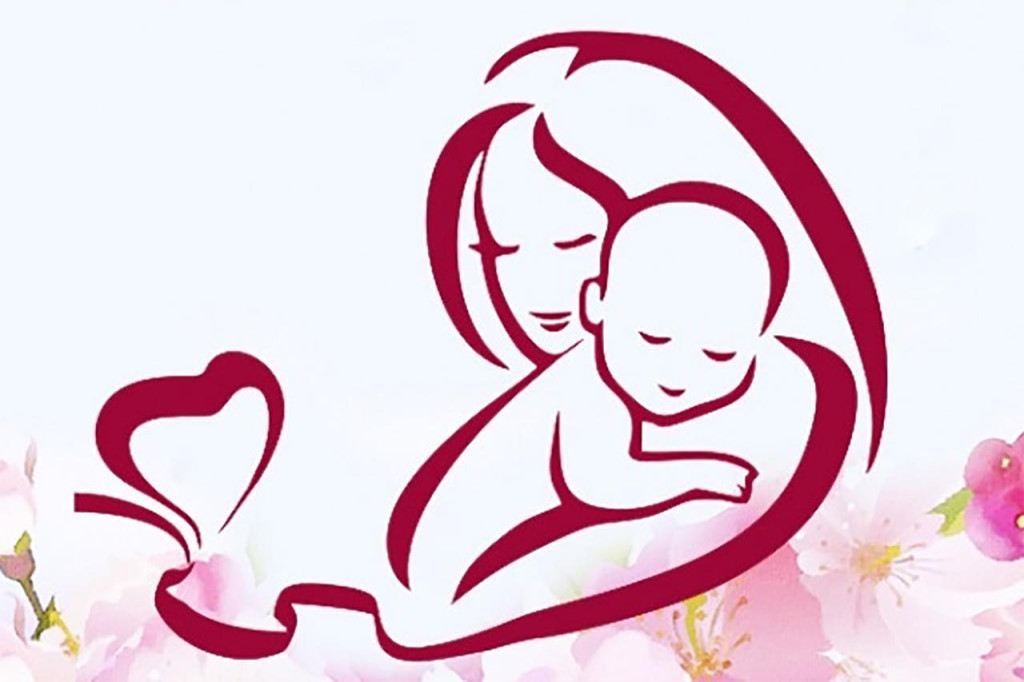                                             г.Кизилюрт                                2022-2023 учебный год              Конкурс чтецов ко Дню матери Мама и Родина очень похожи:
Мама – красивая, Родина – тоже!
Вы присмотритесь: у мамы глаза
Цвета такого же, как небеса.     Мама… Мамочка…Самое понятное слово на земле. Мама - это первое слово, которое произносит человек. У мамы самые добрые и ласковые руки, самое доброе и чуткое сердце, в нем никогда не гаснет любовь. Оно ни к чему не остается равнодушным.Праздник День Матери был установлен Указом Президента России в 1998 году в последнее воскресенья ноября. Это своеобразный день благодарения, выражения любви и уважения мамам. Они дали нам жизнь, ласку и заботу, согрели любовью. В этот день принято говорить мамам слова благодарности и любви, дарить подарки и цветы.    24 ноября 2022 года в начальной школе МБОУ СОШ №2 прошел традиционный конкурс чтецов произведений ко Дню матери среди 1-4-х классов, организатором которого была заместитель директора по УВР Камилова  Х.М.. 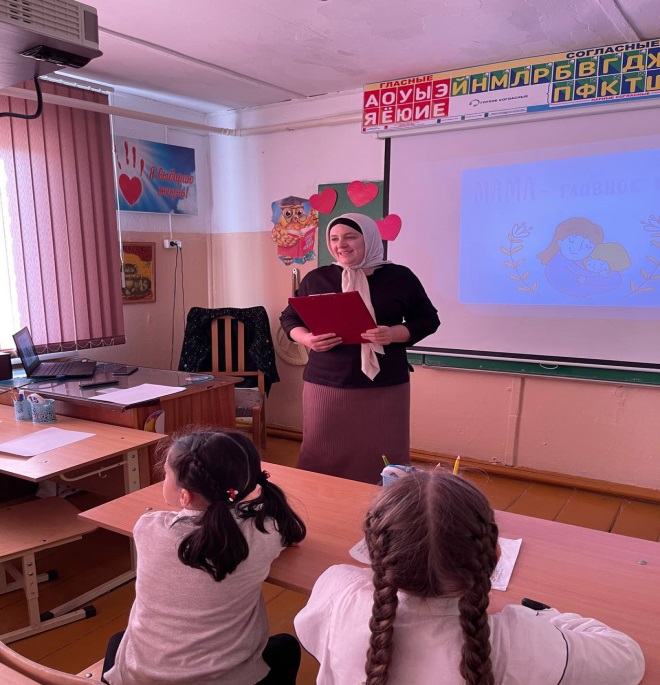 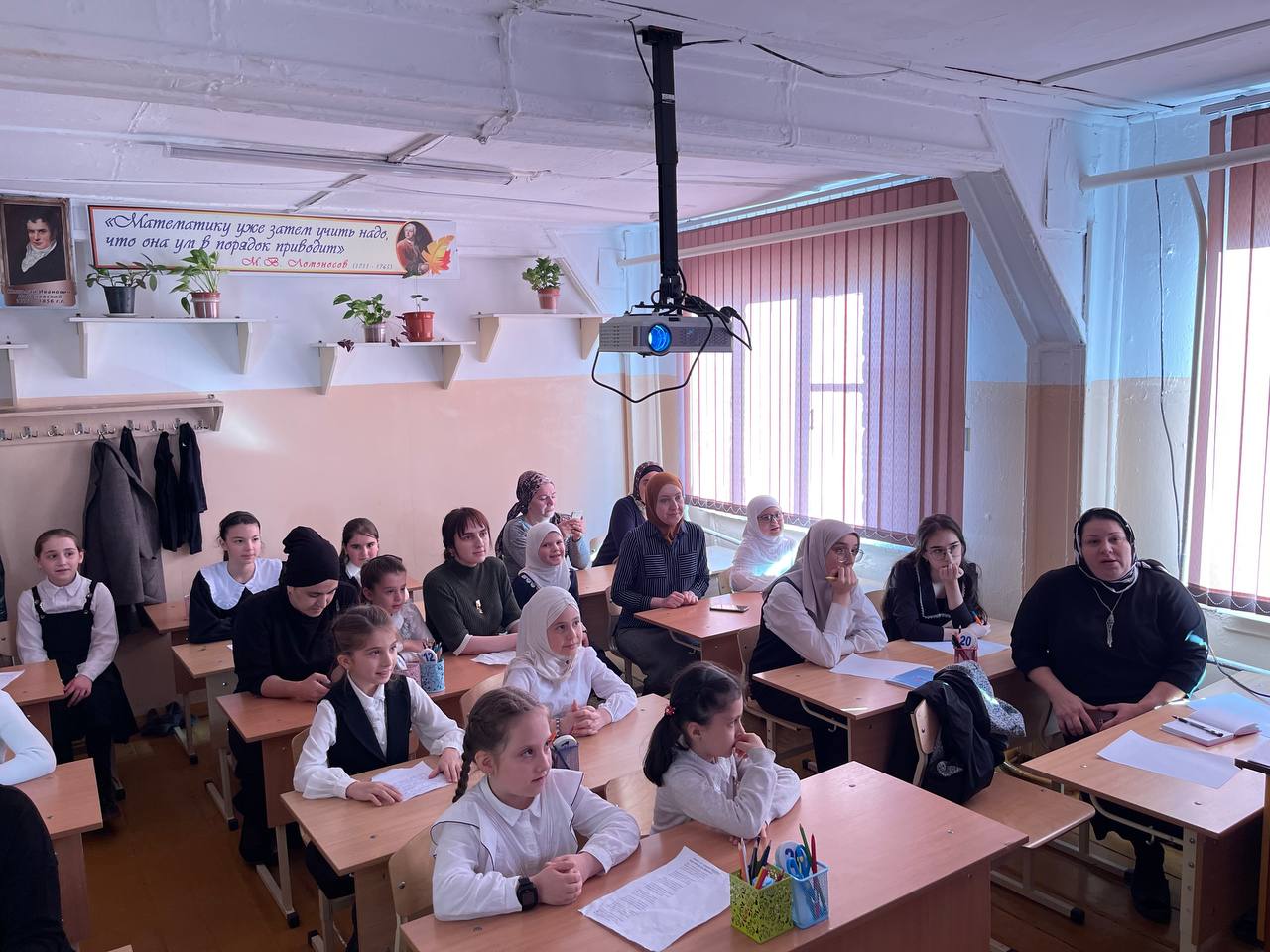 В жюри были приглашены заместитель по ВР Магомедова Эльмира Газиевна и члены школьного самоуправления.  В конкурсе приняло участие 10 обучающихся 1-4-х классов. К своему выступлению ребята подготовились основательно. Много было представлено сложных стихотворений для прочтения в начальной школе. Ребята успешно справились с этой задачей. Им удалось прочувствовать выбранные ими произведения, донести их настроение до зрителей. Особенно волновались первоклассники, так как это их первое участие в конкурсе. Все ребята старались прочитать стихи очень выразительно и артистично, каждый пытался вложить в своё выступление частичку своей души. Выступления всех конкурсантов оставили много приятных впечатлений.             Жюри конкурса оказалось в трудном положении. Очень сложно было выбрать победителей из такого большого числа замечательных выступлений.  (Приложение №1) Итоги конкурса:    Победителями стали: Магомедова Марьям (2А- классный руководитель Алигаджиева М.А), Абдулхаликова Саидат (1А- классный руководитель  Магомедова Р.Р..), Омарова Халимат  (1Б- классный руководительИсмаилова М.С.), Сайпудинова Самира (3Б- классный руководитель Бекбулатова Ш.М.), Дубухова Фатима (3В- классный руководитель Гасанова З.Г.), Магомедова Меседо (4А- классный руководитель Мусаева М.М.).   Призерами - стали 6 участников конкурса.       Поздравляем всех победителей и участников конкурса! Выражаем благодарность педагогам и родителям, подготовивших ребят к конкурсу!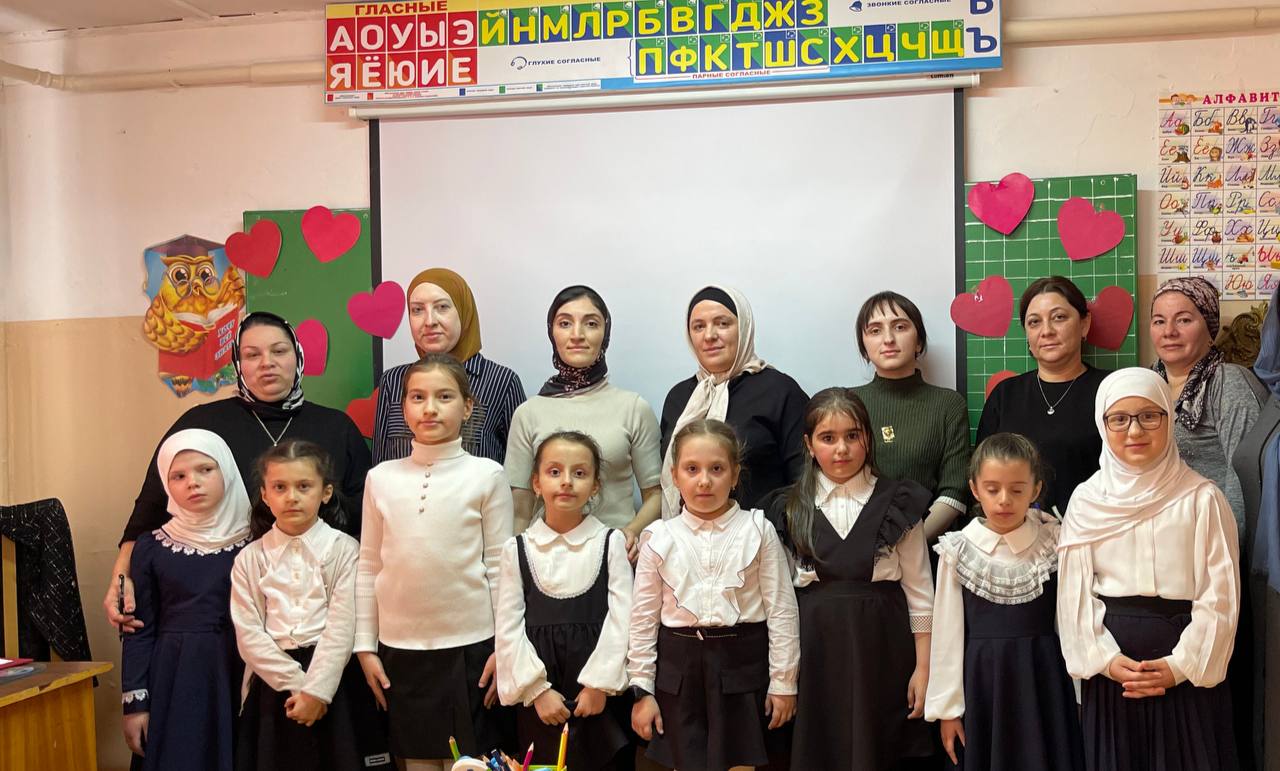    Все участники конкурса получили почетные грамоты. Выражаем огромную благодарность родителям, участвовавшим в подготовке чтецов к конкурсу. Мы надеемся, что конкурс чтецов станет доброй традицией в нашей школе. Проведение такого мероприятия воспитывает чувство любви и уважения к матери, своей Родине, способствует формированию  развитию личности каждого ребенка, его индивидуальных особенностей.Приложение № 1МБОУ СОШ №2Протокол школьного конкурса чтецов ко Дню матери -2022Дата: 24.11.2022г.                                                                            Количество участников: 10ч.№п/пКлассФИОучастникаПроизведение Итого МестоФИОучителя1.1аАбдулхаликова Саидат АхмедовнаА.Л.Барто «Посидим в тишине»    47Призер Магомедова Раисат Рашидовна2.1бОмарова Халимат Джахбаровна«Самое дорогое» А.Костецкий   45Призер Исмаилова Мадина Сулеймановна3.2аМагомедова Марьям Шахбановна«Ангел по имени МАМА» Анна Каменская     48ПобедительАлигаджиева Мадина Алигаджиевна4.2бГусейнова Халима Гаджимурадовна«Мамин день» Е.Благинина   46Участник  Джапарова Зайнаб Магарамовна5.2вДжамалодино ва Патина Ибрагимовна «Стихи о маме»В.Осеева  44УчастникМагомедова Анастасия Анатольевна6.3аАскербиева Алжана ДжамаловнаР.Гамзатов «Слово о матери»   33УчастникМагомеджамилова Зарипат Магарамовна7.3бСайпудинова Самира Хизриевна«Мама» Агния Барто   50ПобедительБекбулатова Шамсият Магомедовна8.3вДубухова Фатима Микаэлевна«Если мама  рядом» Татьяна Фролова   48ПризерГасанова Зарият Гаджимурадовна9.4аМагомедова Меседо ТимуровнаР.Гамзатов «Встаньте все и  выслушайте стоя»  47ПризерМусаева  Майя Мусаевна10.4бБайболатова Асия  АрсеновнаР.Гамзатов «Встаньте все и  выслушайте стоя»46УчастникМагомедгазиева Зарема Магомедовна